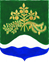 АДМИНИСТРАЦИЯ МУНИЦИПАЛЬНОГО ОБРАЗОВАНИЯМИЧУРИНСКОЕ СЕЛЬСКОЕ ПОСЕЛЕНИЕМУНИЦИПАЛЬНОГО ОБРАЗОВАНИЯПРИОЗЕРСКИЙ МУНИЦИАЛЬНЫЙ РАЙОН ЛЕНИНГРАДСКОЙ ОБЛАСТИП О С Т А Н О В Л Е Н И Е15 февраля 2021 года                                                                                                              № 32Руководствуясь Федеральным законом РФ от 26 июля 2006 года № 135-ФЗ «О защите конкуренции», Приказом Федеральной антимонопольной службы РФ от 10 февраля 2010 года № 67 «О порядке проведения конкурсов или аукционов на право заключения договоров аренды, договоров безвозмездного пользования, договоров доверительного управления имуществом, иных договоров, предусматривающих переход прав в отношении государственного или муниципального имущества, и перечне видов имущества, в отношении которого заключение указанных договоров может осуществляться путем проведения торгов в форме конкурса», администрация муниципального образования Мичуринское сельское поселение муниципального образования Приозерский муниципальный район Ленинградской областиПОСТАНОВЛЯЕТ:1. Утвердить аукционную документацию на право заключения договора аренды: Здание бани, общей площадью 641,1 кв.м. Здание нежилое, находящееся по адресу 188753, Ленинградская область, Приозерский район, Мичуринское сельское поселение, пос. Мичуринское, ул. Советская, д. 1в.2. Утвердить проект договора аренды муниципального имущества (Приложение к аукционной документации).3. Ответственным за обеспечение осмотра недвижимого имущества, согласно аукционной документации, назначить заместителя главы администрации муниципального образования Мичуринское сельское поселение муниципального образования Приозерский муниципальный район Ленинградской области Кукуца С.Р.4. 	Постановление подлежит размещению в информационно-телекоммуникационной сети «Интернет» на официальном сайте для размещения информации о проведении торгов www.torgi.gov.ru.4. Настоящее постановление вступает в силу со дня подписания.5. Контроль за исполнением настоящего постановления оставляю за собой.Врио главы администрацииМО Мичуринское сельское поселение                                                                    Е.В.АриноваС приложениями к данному Постановлению можно ознакомиться на сайте мичуринское-сп.рфО проведении открытого аукциона на право заключения договора аренды на объекты недвижимого имущества муниципального образования Мичуринское сельское поселение муниципального образования Приозерский муниципальный район Ленинградской области